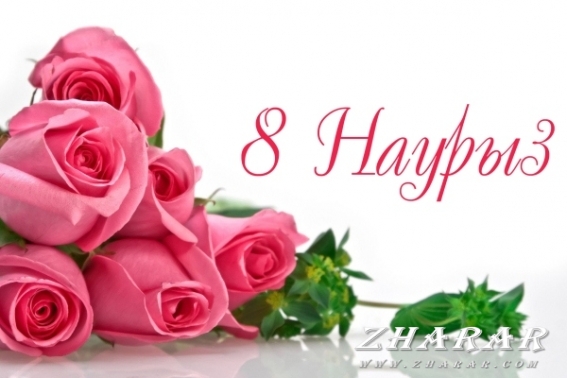 Құрметті әріптестер!    8 Наурыз – халықаралық әйелдер күнімен шын жүректен құттықтай отырып, шынайы көңілден шыққан ең ізгі тілектерімізді жолдаймыз. Осынау жарқын мерекенің біздің барлық үміттеріміз бен армандарымызды тығыз байланыстыратын көктемнің алғашқы айының басында келуі, жақсылықтың нышаны болса керек. Қашаннан бергі дәстүріміз бойынша біз бұл күні Сіздерге – аналарымыз бен апа-қарындастарымызға, қыздарымызға ең ыстық құттықтауларымыз бен ең ізгі тілектерімізді жолдаймыз. Сіздерге шынайы көңілден зор денсаулық, баянды бақыт, отбасыларыңызға береке-бірлік, еңбектеріңізге табыс тілейміз!

Ізгі ниетпен, Қызылегіс негізгі мектебінің ұжымы!